Техническая спецификацияЛот № 21. Ремень приводной 13х1475 мм  Приводной (клиновой) зубчатый ремень  размером  13х1475 мм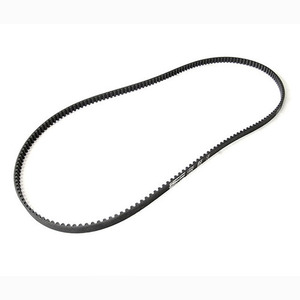 Ценовое предложение должно содержать следующее:1) техническую спецификацию;2) наименование, характеристики и количество поставляемых товаров (с указанием марки/модели, наименования производителя и страны происхождения).